ПОЗИВ ЗА ПОДНОШЕЊЕ ПОНУДА У ОТВОРЕНОМ ПОСТУПKУИзвођење радова на санацији и адаптацији педијатријских амбуланти на нивоу првог спрата и хируршких амбуланти на нивоу приземља и на реконструкцији амфитеатра у објекту Универзитетске дечје клинике „Тиршова“, број набавке: ОП/14-2018/РДНазив, адреса и интернет страница наручиоца: Влада Републике Србије, Канцеларија за управљање јавним улагањима, Ул. Немањина бр. 11, http://www.obnova.gov.rs Врста наручиоца:  органи државне управеРепублика Србија је закључила уговоре о кредиту са Европском инвестиционом банком и Банком за развој Савета Европе за финансирање пројекта „Истраживање и развој у јавном сектору“ и намерава да део средстава из овог кредита искористи за плаћања по уговору за потпројекат: Модернизација Универзитетскe дечјe клиникe „Тиршова“.На основу члана 32. Закона о јавним набавкама („Сл. гласник РС бр. 124/2012, 14/2015 и 68/2015“), те у складу са Законом о потврђивању оквирног уговора о зајму Ф/П 1739 између Банке за развој Савета Европе и Републике Србије („Службени гласник РС“ – Међународни уговори“, број 1/12), Kанцеларија за управљање јавним улагањима покреће отворени поступак јавне набавке чији је предмет „Извођење радова на санацији и адаптацији педијатријских амбуланти на нивоу првог спрата и хируршких амбуланти на нивоу приземља и на реконструкцији амфитеатра у објекту Универзитетске дечје клинике „Тиршова““, број набавке: ОП/14-2018/РД.Предмет јавне набавке је:Санација и адаптација педијатријских амбуланти, хематолошке дневне болнице и хола на нивоу 1. спрата Санација и адаптација хируршких амбуланти на нивоу приземља Реконструкција амфитеатраЗамена латерни и спољно уређењеОзнака из општег речника набавке: 45215000- радови на изградњи зграда у функцији здравствених и социјалних служби;45300000- радови на грађевинским инсталацијама;45400000- завршни грађевински радови.Објекат Универзитетске дечје клинике „Тиршова“ се налази у улици Тиршовој бр. 10, 11000 Београд, Србија.Уговор о набавци ће бити закључен са најповољнијим понуђачем, у складу са условима одређеним конкурсном документацијом и свим осталим документима који ће чинити саставни део уговора.Реализација уговора се очекује у периоду од јула 2018. до новембра 2018. године.Kритеријум за оцењивање понуда је „најнижа понуђена цена“. Рангирање понуда ће се спровести од најниже до највише понуђене цене.Процењена вредност јавне набавке износи 177.600.000,00 РСД без ПДВ.Рок за завршетак свих радова је 180 (стоосамдесет) календарских дана од дана увођења у посао извођача радова. Радови се изводе у две фазе од којих свака траје максимум по 90 (деведесет) календарских дана. У овај рок не улази рок од 20 (двадесет) календарских дана које корисник користи за пресељење између извођења радова у ове две фазе.Сва лица су позвана да учествују без обзира на земљу порекла.Подношење понуде са варијантама није дозвољено. Заинтересовани понуђачи додатне информације могу добити од Наручиоца путем електронске поште на адресу: procurement.rd@pim.gov.rs.Услови за учешће и остали елементи набавке детаљно су одређени конкурсном документацијом која ће бити доступна за преузимање свим заинтересованим лицима на интернет страници Наручиоца: http://www.obnova.gov.rs/cirilica/javne-nabavke, као и на Порталу јавних набавки      http://www.portal.ujn.gov.rsПонуђач је дужан да уз понуду достави банкарску гаранцију за озбиљност понуде на износ од 10.000.000 РСД и роком важности 60 дана од дана јавног отварања понуда, која мора бити неопозива, без права на приговор, са клаузулама: безусловна и платива на први позив, у корист Наручиоца. Поднета банкарска гаранција не може да садржи додатне услове за исплату, краће рокове, мањи износ или промењену месну надлежност за решавање спорова. Kрајњи рок за подношење понуда је 29. јун  2018. године до 11 часова пре подне.Понуде морају бити достављене у затвореним ковертама са назнаком: „Извођење радова на санацији и адаптацији педијатријских амбуланти на нивоу првог спрата и хирушких амбуланти на нивоу приземља и на реконструкцији амфитеатра у објекту Универзитетске дечје клинике „Тиршова““, на адресу: улица Немањина бр. 22-26, Београд, писарница Управе за заједничке послове републичких органа.Понуде које стигну након горе наведеног рока сматраће се неблаговременим. Неблаговремене понуде неће се отварати и биће враћене понуђачима.Отварање понуда биће обављено на адреси: Ул. Крунска бр. 58, Београд, дана 29. јуна 2018. године у 13 часова.Отварање понуда је јавно и дозвољено је присуство свим заинтересованим лицима. Искључиво овлашћени представници понуђача имају право на активно учешће у процесу отварања понуда.Одлуку о додели уговора наручилац ће донети у року од 25 дана од дана отварања понуда.Лице за контакт: Јелена Симић, е-маил адреса: procurement.rd@pim.gov.rs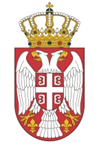 ВЛАДА  РЕПУБЛИКE СРБИЈEKанцеларија за управљање јавним улагањимакао наручилацобјављује